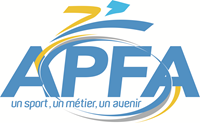 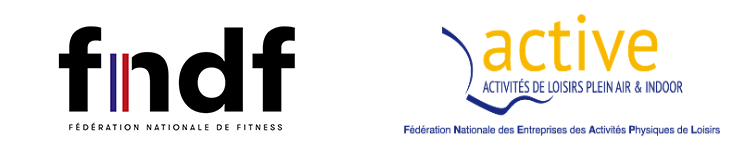      CQP Instructeur Fitness Musculation Personal TrainingFormation du 13 Octobre 2023 au 4 Février 2024Dossier d'inscription aux exigences préalables à l'entrée en formationNom : ................................................................................................................(Nom d’épouse) : .................................................................................................Prénom : ...........................................................................................................Date de naissance : ............................................................................................Ville et département de naissance : ..................................................................Nationalité :  ......................................................................................................Profession : ...............................................................................................................................Adresse permanente : ..................................................................................................................................................................................................................................................................Code postal : ………………………………………. Ville : .........................................................................Téléphone : ………………………………………….Email (en Majuscule) : ………………………………………………@...........................................................Diplômes scolaires, universitaires : ...........................................................................................Diplômes sportifs (le cas échéant) : ..............................................................................................................................................................................................................................................................Je soussigné(e) ………………………………………………………………………………………………………………………….Certifie sur l’honneur l’exactitude des renseignements fournis.Fait à …………………………………………………………, le …………………………………….Signature du candidatLes pièces doivent être impérativement jointes à la demande d’inscription aux exigencespréalables à l'entrée en formation et aux tests de sélectionUne photo à coller sur la première page de la demande d’inscriptionUne photocopie recto verso de votre carte nationale d’identité en couleurUne photocopie du diplôme PSC 1 ou équivalentUn certificat médical de non contre-indication à la pratique et à l’encadrement des activités physiques et sportives, datant de moins d’un an à la date du test (certificat médical type  ci-après)Une attestation de responsabilité civileUne attestation de droit (téléchargeable sur le site AMELI.fr)Si nécessaire, la photocopie du document permettant la dispense des exigences             Préalables à l’entrée en formation : BEES, BPJEPS ou diplôme fédéralCurriculum vitaeProjet professionnel  -  Le règlement des tests : 30€ correspondant à des frais de gestion administrative non remboursable -Dossier complet à retourner, soit par voie postale (Pas de recommandé), soit sur place sur RDV  à :                     APFA                     Espace Saints-Anges                     272, Avenue de Mazargues                     13008 Marseille Une convocation vous sera adressée par mail au moins 10 jours avant la date des testsJe soussigné(e), Docteur …………………………………………………………………………Demeurant à ………………………………………………………………………………………...Certifie avoir examinéMr, Mme, Mlle ………………………………………………………………………………………Né(e) le ………………………………………………………………………………………………Taille ………………………………………………………………………………………………….Poids …………………………………………………………………………………………………Demeurant ………………………………………………………………………………………….Et n’avoir pas constaté, à ce jour, de contre-indication médicale à la pratique et à l’enseignement du CQP IF Musculation Personal Training (force, endurance-force, endurance cardio-vasculaire, gymnastique, en tant qu’activité individuelle et collective).Observations éventuelles :………………………………………………………………………………………………………………………………………………………………………………………………………………………………………………………………………………………………………………………………Fait à …………………………………………… Le ……………………………………………….Signature et cachet du médecinEpreuves pour lesquelles le certificat médical est requis :Test physique :Squat : 100% du poids de corps pour les hommes, 40% du poids de corps pour les femmes (hanches à hauteurs des genoux, fémur parallèle au sol, mise en place d'un élastique avec le postérieur)Développé Couché : 80% du poids du corps pour les hommes, 40% du poids de corps pour les femmes (toucher poitrine sans rebond)Soulevé de terre : 80% poids de corps pour les hommes, 40% du poids de corps pour les femmesFentes : 20kg pour les hommes, 10kg pour les femmesEpaulé-jeté : 20kg pour les hommes, 10kg pour les femmes Evaluation de la technicité et des placements.